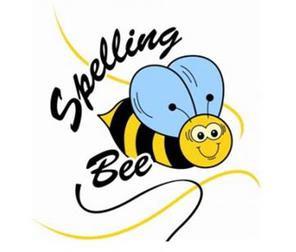 Цель мероприятия: тренировка словарного запаса и английской орфографииФорма проведения: соревнование, команды по  5 или 6 человекОборудование: раздаточный материал (карточки с заданиями), мультимедийное оборудованиеСценарий:Т: Good afternoon dear friends and guests. Today we gather together to train your knowledge of English. But we will do it in a form of competition that is called Spelling BEE.Т: Этот популярный детский конкурс впервые прошел в Вашингтоне в 1925 году. Правила были придуманы в США. Они невероятно просты: побеждает в конкурсе тот, кто больше всех правильно произнесет слова по буквам. Национальные конкурсы «СПЕЛЛИНГ БИ» проводятся во многих странах, например, в США, Великобритании, Австралии, Новой Зеландии, Канаде, Мексике, Индонезии, Пакистане.  Т: In order to do our spelling bee boring we have changed some rules. Now please choose a captain in each team. Who are they? Т: So, we have 2 teams GIRLS  and BOYS, let’s begin! For each correct answer you will get 1 point. Before starting we offer you to remember the ABC. Look at the screen (учащиеся смотрят видео для повторения английского алфавита)Т: the Contest 1 is Missing Letters. You should fill in the blanks. (учащиеся вписывают пропущенные буквы на карточках, затем меняются для проверки, проверку проводят на интерактивной доске)Т: In the 2nd contest everybody in the team gets a  card with the name of the months. The task is to spell the word (после нескольких минут тренировки, каждый учащийся встает и произносит по буквам название месяца). One more extra task here to make a poster SEASONS AND MONTHS (учащимся необходимо сгруппировать имеющиеся у них названия месяцев по временам года на постере)Т: 3d Contest Days of the week Mixed Letters. You should put the letters in the correct order (каждый учащийся получает карточку свой день недели, где буквы перемешаны). Проверка – каких 1 дней недели не хватает?Т: In Captain’s Contest we will show you a word? You look at it for some second then we put it away, and the task is to remember and spell this word (капитаны команд должны, увидев слово один раз произнести его по буквам, после того как его уберет учитель, можно сначала записать его на листе бумаги) mouse, sheep, snake, rabbit Т: the last Contest is to guess the words while we are spelling it as quicker as possible (кто быстрее из команд угадает слово на экране) table, chair, pencil, eraser, school, rulerТ: We have finished. As we have said at the beginning the competition Spelling Bee is an International game. That’s why you all are awarded with the Certificates of the participants (учащимяс вручаются Сертификаты участия и сладкие призы).Во время изготовления постера, и обдумывания правильных ответов проводится игра со зрителями на 3 языках. И зачитываются стихотворения приглашенных учащихся.GIRLSBOYSWinterSpringSummerAutumnMnoyadedWsnedyardayFiSdnuyaeusydaTSuartyadhTrudyas